Единственное, что может спасти ребенка на дороге, - это вера в запретительные свойства красного цвете. Единственный, кто может его в этом убедить, - взрослый человек. И естественным способом – своим  примером.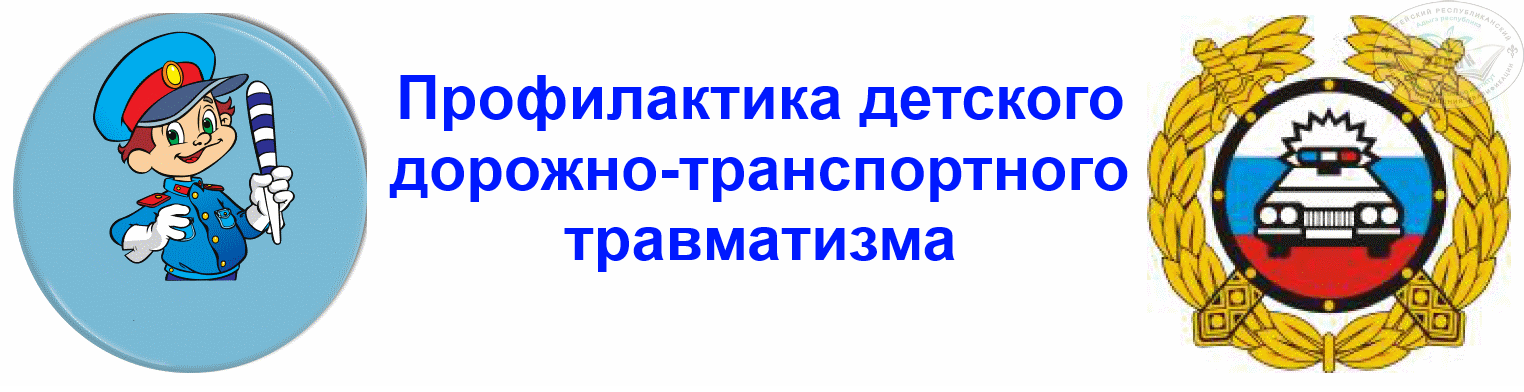      Несколько советов родителям:По дороге в детский сад или из него проводите беседы с детьми о безопасном поведении на улице. Дисциплина на улице – залог безопасности пешеходов, докажите это ребенку на собственном примере.Яркая одежда помогает водителю увидеть ребенка, а блеклая - затрудняет  видение. Ребенку трудно разглядеть, что делается на улице, если на глаза надвинут капюшон или обзор закрывает зонт.Чтобы ребенка легче было увидеть на улице, его надо одевать в одежду неоновых цветов с отражающими полосками или специальными отражателями.Дать ребёнку  представления об опасных ситуациях на отдельных участках пешеходной части улицы:Знать следующие правила дорожного движения:переходить улицу  только  на  зеленый свет  светофорапереходить улицу только  по   пешеходному    переходупри    переходе   улицы   сначала  посмотреть   налево, а дойдя до середины – направоВоспитатель первой квалифицированной категории Цепочкина Мария Викторовна